LOGA E EOURBIShttp://www.prefeitura.sp.gov.br/cidade/secretarias/inovacao/residuos_solidos/rss_saude/index.php?p=4637Resíduos de Serviços de Saúde - RSSConforme Lei Municipal 13.478, de Dezembro de 2002, que dispõe sobre a organização do Sistema de Limpeza do Município de São Paulo, são considerados resíduos sólidos de serviços de saúde – RSSS todos os produtos resultantes de atividades médicos-assistenciais e de pesquisa na área da saúde, voltadas às populações humana e animal, compostos por materiais biológicos, químicos e perfurocortantes, contaminados por agentes patogênicos, bem como animais mortos representando risco potencial à saúde e ao meio ambiente.O que é estabelecimento de saúde / Geradores de RSS?Estabelecimento gerador de resíduos sólidos de serviços de saúde é aquele que, em função de suas atividades médico-assistenciais ou de ensino e pesquisa na área da saúde, voltadas às populações humana ou animal, produz os resíduos biológicos, químicos, perfuro-cortantes e animais mortos, entre os quais, necessariamente, os hospitais, farmácias, clínicas médicas, odontológicas e veterinárias, centros de saúde, laboratórios, ambulatórios, centros de zoonoses, prontos-socorros e casas de saúde, entre outros.Outros estabelecimentos de saúde:
• Assistência domiciliar;
• Casas de Saúde;
• Casas de repouso;
• Centros de saúde;
• Centro de controle de zoonoses;
• Clínicas médicas;
• Clinicas odontológica;
• Clinicas veterinária;
• Clínicas de estética (que realizam atividades evasivas);
• Distribuidores de produtos farmacêuticos, 
• Drogarias;
• Estabelecimentos de ensino e pesquisa na área de saúde;
• Farmácias;
• Farmácias de manipulação;
• Hospitais;
• Laboratórios analíticos de produtos para a saúde (conforme Resolução nº 185 de 22/10/2001 da ANVISA - Agência Nacional de Vigilância Sanitária);
• Serviços de acupuntura;
• Serviços de tatuagem;
• Importadores, distribuidores e produtores de materiais e controles para diagnostico in vitro; 
• Unidades móveis de atendimento à saúde.
Cadastramento e Atualização do Estabelecimento de Saúde na AMLURBDe acordo com a Lei 13.478/2002 os estabelecimentos de saúde situados no município de São Paulo devem realizar e manter atualizado o cadastro na Autoridade Municipal de Limpeza Urbana (AMLURB).
 Clique aqui e saiba como realizar seu cadastro ou atualização de dadosAcesse aqui o Formulário de CadastroColeta, Tratamento e Destinação Final de Resíduos de Serviços de Saúde (RSS)A coleta e transporte dos RSS são realizados após o devido cadastro na AMLURB, por duas empresas que operam em regime de concessão, sendo elas: Logística Ambiental de São Paulo S.A - LOGA e Ecourbis Ambiental. A concessionária Loga atende os estabelecimentos de saúde localizados na região Noroeste do município de São Paulo e a Ecourbis atende a região Sudeste.Após 30 dias úteis do cadastramento ou atualização cadastral o estabelecimento receberá a equipe de coleta que irá informar os dias de coleta no estabelecimento, disponibilizar o Manual de Gerenciamento dos RSS e o cartão verde/selo prata.O cartão verde ou selo prata são documentos do estabelecimento, servem para registrar a coleta dos resíduos para fins de fiscalização da Prefeitura de São Paulo. Estes são intransferíveis, não sendo permitida cópia xerográfica do documento. O mesmo deve ser mantido em local de fácil acesso à equipe de coleta, precisamente no abrigo de resíduos.Em caso de perda, extravio ou má conservação entrar em contato com o Serviço de Atendimento ao Usuário das concessionárias para solicitação de 2º via:• Loga: 0800 - 770 11 11• Ecourbis: 0800 - 772 79 79O transporte dos resíduos requer do estabelecimento de saúde gerador dos RSS documentação que especifique a identificação do expedidor, a classificação, a quantidade e o tipo de acondicionamento a que estão submetidos os resíduos, a identificação do transportador e da instalação de tratamento. Estas informações deverão ser fornecidas no Manifesto de Transporte de Resíduos (MTR). Conforme as disposições da Norma ABNT NBR 7.503/2008 e da Portaria 6/08 – LIMPURB/ SES. O MTR se faz acompanhar pelo Envelope de Transporte e pela Ficha de Emergência do produto transportado.Modelos dos documentos estão disponibilizados em nossa página e nos sites da Loga e Ecourbis.Ciclo de Coleta dos Resíduos de Serviços de SaúdeApós a coleta os resíduos são encaminhados para unidades de tratamento devidamente licenciadas pelo órgão ambiental e posteriormente seguem para aterros sanitários também devidamente licenciados. Confira na imagem abaixo como acontece o ciclo.
 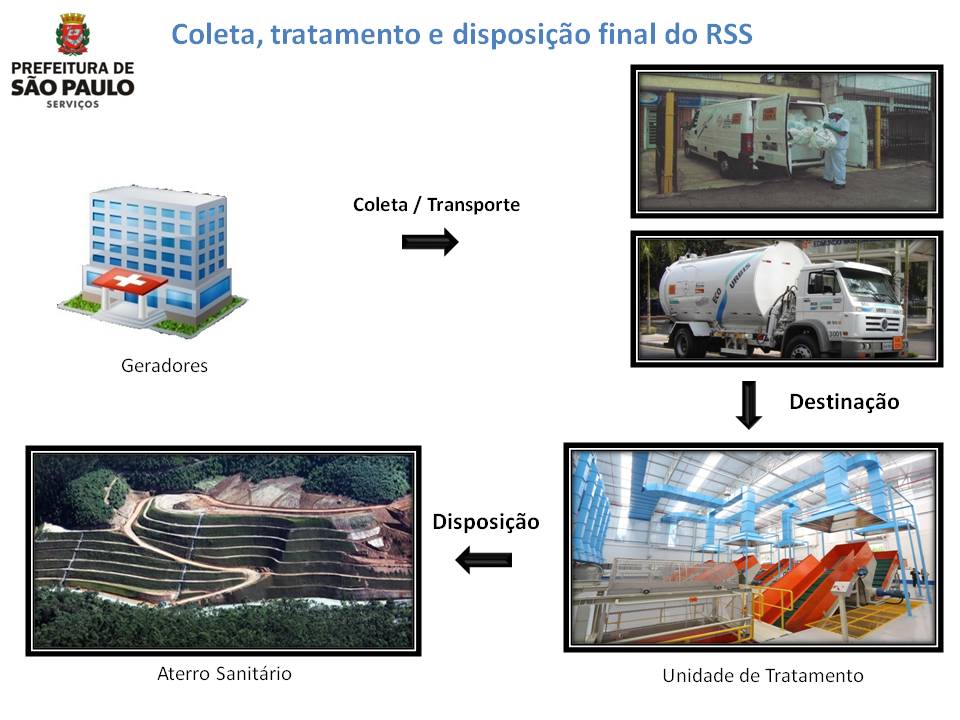 Tipos de resíduos coletadosAs concessionárias coletam os resíduos do Grupo A, Grupo B e Grupo E, conforme definidos na Resolução CONAMA 358/2005.Os resíduos deverão ser disponibilizados conforme determinação da Legislação Resolução Colegiada RDC 306 de 07/12/2004, nos dias e horários determinados pela Prefeitura.
Como solicitar a coleta de Grupo B (medicamento vencido, produto líquido, etc.)A coleta de medicamentos e produtos líquidos ocorre apenas para estabelecimentos de saúde devidamente cadastrados na AMLURB.Para solicitar a coleta, o local deverá entrar em contato com a concessionária responsável na sua região, por meio dos sites abaixo:• Loga
www.loga.com.br - Solicitação de RSS
Informações: 0800 - 770 11 11• Ecourbis
www.ecourbis.com.br - Solicitação de RSS
Informações: 0800 - 772 79 79Mais informações:• Taxa de Resíduos Sólidos de Serviços de Saúde
http://www.prefeitura.sp.gov.br/cidade/secretarias/financas/servicos/taxaderesiduos/• Certidão de Destinação Final dos Resíduos de Saúde
www.prefeitura.sp.gov.br/cidade/secretarias/upload/CertidaodedestinacaofinaldeRSS.pdf
Documentos úteis:• Manual de Gerenciamento de Resíduos Sólidos de Saúde (Ecourbis)• Manual de Gerenciamento de Resíduos Sólidos de Saúde (Loga)• Manifesto de Transporte de Resíduos (MTR)• Ficha de Emergência, conforme NBR 7503• Modelo de envelope, conforme NBR 7503Legislação relacionada:• Lei Municipal 13.478 de 30/12/2002 – Dispõe sobre a organização do Sistema de Limpeza• Portaria LIMPURB/SES 05 de 16/09/2008. Estabelece critérios para o gerenciamento de resíduos de serviços de saúde do Grupo A2 – Zoonoses• Portaria LIMPURB/SES 06 de 16/09/2008. Estabelece a documentação exigida para transporte de resíduos perigosos.
CopyrightExpedienteSAC